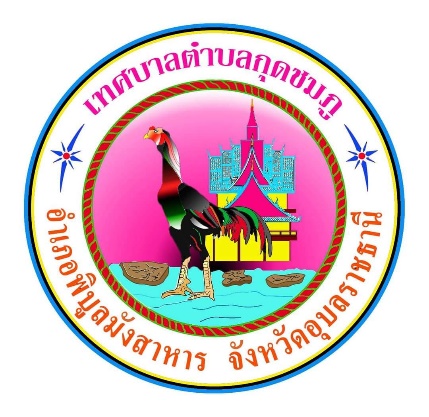                  คู่มือสำหรับประชาชน    ขุดดิน - ถมดินเทศบาลตำบลกุดชมภูอำเภอพิบูลมังสาหาร   จังหวัดอุบลราชธานีคู่มือสำหรับประชาชน :  ขุดดิน - ถมดินหน่วยงานที่รับผิดชอบ: เทศบาลตำบลกุดชมภูกระทรวง:กระทรวงมหาดไทยชื่อกระบวนงาน: ขุดดิน - ถมดินหน่วยงานเจ้าของกระบวนงาน: กองช่าง  เทศบาลตำบลกุดชกมภูประเภทของงานบริการ:กระบวนงานบริการที่ให้บริการส่วนท้องถิ่น (กระบวนงานบริการที่เบ็ดเสร็จในหน่วยเดียว)	หมวดหมู่ของงานบริการ:รับแจ้ง	กฎหมายที่ให้อำนาจการอนุญาต หรือที่เกี่ยวข้อง:ระดับผลกระทบ: บริการทั่วไป	พื้นที่ให้บริการ: พื้นที่เทศบาลตำบลกุดชมภู 	 กฎหมายข้อบังคับ/ข้อตกลงที่กำหนดระยะเวลา	       พระราชบัญญัติการขุดดินและถมดิน พ.ศ. 2543  พ.ร.บ.การขุดดินและถมดิน พ.ศ.2564 ระยะเวลาที่กำหนดตามกฎหมาย / ข้อกำหนด ฯลฯ   7 วันข้อมูลสถิติ	จำนวนเฉลี่ยต่อเดือน  0		จำนวนคำขอที่มากที่สุด 0		จำนวนคำขอที่น้อยที่สุด  0	ชื่ออ้างอิงของคู่มือประชาชน [ สำเนาคู่มือประชาชน ] ขุดดิน - ถมดิน	ช่องทางการให้บริการ	 E- Service One Stop Service เทศบาลตำบลกุดชมภู  อำเภอพิบูลมังสาหาร   จังหวัดอุบลราชธานี  หมู่ 5  ตำบลกุดชมภู  อำเภอพิบูลมังสาหาร  จังหวัดอุบลราชธานี  34110 โทรศัพท์ . 0-4521-0989  โทรสาร.  0-4521-0988ระยะเวลาเปิดให้บริการ เปิดให้บริการวันจันทร์ถึงวันศุกร์ (ยกเว้นวันหยุดที่ทางราชการกำหนด) ตั้งแต่เวลา 08:30 - 16:30 น. ( ไม่มีพักเที่ยง )หลักเกณฑ์ วิธีการ เงื่อนไข(ถ้ามี) ในการยื่นคำขอ และในการพิจารณาอนุญาต	1.การถมดินที่ต้องแจ้งต่อเจ้าพนักงานท้องถิ่นจะต้องมีองค์ประกอบที่ครบถ้วนดังนี้
         	1.1 การดำเนินการถมดินนั้นจะต้องเป็นการดำเนินการในท้องที่ที่พระราชบัญญัติการขุดดินและถมดินใช้บังคับได้แก่
              	1) เทศบาล
              	2) กรุงเทพมหานคร
              	3) เมืองพัทยา
              	4) องค์กรปกครองส่วนท้องถิ่นอื่นตามที่มีกฎหมายโดยเฉพาะจัดตั้งขึ้นซึ่งรัฐมนตรีประกาศกำหนดในราชกิจจา นุเบกษา
             	5) บริเวณที่มีพระราชกฤษฎีกาให้ใช้บังคับกฎหมายว่าด้วยการควบคุมอาคาร
              	6) เขตผังเมืองรวมตามกฎหมายว่าด้วยการผังเมือง               	7) ท้องที่ซึ่งรัฐมนตรีประกาศกำหนดให้ใช้บังคับพระราชบัญญัติการขุดดินและถมดิน (ใช้กับกรณีองค์การบริหารส่วน ท้องถิ่นซึ่งไม่อยู่ในเขตควบคุมอาคารและไม่อยู่ในเขตผังเมืองรวม)	1.2 การดำเนินการถมดินเข้าลักษณะตามมาตรา 26 แห่งพระราชบัญญัติการขุดดินและถมดินคือประสงค์จะทำการถมดินโดยมี ความสูงของเนินดินเกินกว่าระดับที่ดินต่างเจ้าของที่อยู่ข้างเคียงและมีพื้นที่เกิน 2,000 ตารางเมตรหรือมีพื้นที่เกินกว่าที่เจ้าพนักงานท้องถิ่นประกาศกำหนดซึ่งการประกาศของเจ้าพนักงานท้องถิ่นจะต้องไม่เป็นการขัดหรือแย้งกับพระราชบัญญัติการขุดดินและถมดิน 	2. การพิจารณารับแจ้งการถมดิน
 	เจ้าพนักงานท้องถิ่นต้องออกใบรับแจ้งตามแบบที่เจ้าพนักงานท้องถิ่นกำหนดเพื่อเป็นหลักฐานการแจ้งภายใน 7 วันนับแต่วันที่ ได้รับแจ้งถ้าการแจ้งเป็นไปโดยไม่ถูกต้องให้เจ้าพนักงานท้องถิ่นแจ้งให้แก้ไขให้ถูกต้องภายใน 7วันนับแต่วันที่มีการแจ้งถ้าผู้แจ้งไม่แก้ไขให้ถูกต้องภายใน 7วันนับแต่วันที่ผู้แจ้งได้รับแจ้งให้แก้ไขให้เจ้าพนักงานท้องถิ่นมีอำนาจออกคำสั่งให้การแจ้งเป็นอันสิ้นผลกรณีถ้าผู้แจ้งได้แก้ไขให้ถูกต้องภายในเวลาที่กำหนดให้เจ้าพนักงานท้องถิ่นออกใบรับแจ้งให้แก่ผู้แจ้งภายใน 3วันนับแต่วันที่ได้รับแจ้งที่ถูกต้อง13. วิธีการ ขั้นตอนการให้บริการ ระยะเวลา และส่วนงานที่รับผิดชอบระยะเวลาดำเนินการรวม 7 วัน14. งานบริการนี้ผ่านการดำเนินการลดขั้นตอน และระยะเวลาปฏิบัติราชการมาแล้ว	       ยังไม่ผ่านการดำเนินการลดขั้นตอน15. รายการเอกสารหลักฐานประกอบการยื่นคำขอ15.1) เอกสารยืนยันตัวตนที่ออกโดยหน่วยงานภาครัฐ 15.2) เอกสารอื่น ๆ สำหรับยื่นเพิ่มเติม16. ค่าธรรมเนียม17. ช่องทางการร้องเรียน      1) ช่องทางการร้องเรียน ศูนย์ดำรงธรรมจังหวัดอุบลราชธานี      2)ช่องทางการร้องเรียนศูนย์ดำรงธรรมอำเภอพิบูลมังสาหาร      3) ช่องทางการร้องเรียนศูนย์ยุติธรรมตำบลกุดชมภู เทศบาลตำบลกุดชมภู              หมู่ที่ 5  ตำบลกุดชมภู  อำเภอพิบูลมังสาหาร  จังหวัดอุบลราชธานี     โทร.  โทรศัพท์ . 045210989  โทรสาร.  04521098818. ตัวอย่างแบบฟอร์ม ตัวอย่าง และคู่มือการกรอก 1)พ.ร.บ.  การขุดดินและถมดินพ.ศ.2543 รวมถึงฉบับแก้ไขล่าสุด  พ.ร.บ.การขุดดินและถมดิน พ.ศ.2564ที่ประเภทขั้นตอนรายละเอียดของขั้นตอนการบริการระยะเวลาให้บริการส่วนงาน / หน่วยงานที่รับผิดชอบ หมายเหตุ1)การตรวจสอบเอกสารผู้แจ้งยื่นเอกสารแจ้งการถมดินตามที่กำหนดให้เจ้าพนักงานท้องถิ่นดำเนินการตรวจสอบข้อมูล1 วันกองช่างเทศบาลตำบลกุดชมภู-2)การพิจารณาเจ้าพนักงานท้องถิ่นดำเนินการตรวจสอบและพิจารณา (กรณีถูกต้อง)5 วันกองช่างเทศบาลตำบลกุดชมภู-3)การลงนาม/ผู้มีอำนาจลงนามเจ้าพนักงานท้องถิ่นออกใบรับแจ้งและแจ้งให้ผู้แจ้งมารับใบรับแจ้ง1 วันกองช่างเทศบาลตำบลกุดชมภู-ที่รายการเอกสารยืนยันตัวตนหน่วยงานภาครัฐผู้ออกเอกสารจำนวนเอกสาร
ฉบับจริงจำนวนเอกสาร
สำเนาหน่วยนับเอกสาร หมายเหตุ1)บัตรประจำตัวประชาชน-01ฉบับ-2)หนังสือรับรองนิติบุคคล-01ชุด-ที่รายการเอกสารยื่นเพิ่มเติมหน่วยงานภาครัฐผู้ออกเอกสารจำนวนเอกสาร
ฉบับจริงจำนวนเอกสาร
สำเนาหน่วยนับเอกสาร หมายเหตุ1)แผนผังบริเวณที่ประสงค์จะดำเนินการถมดิน-10ชุด-2)แผนผังแสดงเขตที่ดินและที่ดินบริเวณข้างเคียง-10ชุด-3)แบบแปลนรายการประกอบแบบแปลน-10ชุด-4)โฉนดที่ดินน.ส.3 หรือส.ค.1 ขนาดเท่าต้นฉบับทุกหน้าพร้อมเจ้าของที่ดินลงนามรับรองสำเนาทุกหน้า-01ชุด(กรณีผู้ขออนุญาตไม่ใช่เจ้าของที่ดินต้องมีหนังสือยินยอมของเจ้าของที่ดินให้ก่อสร้างอาคารในที่ดิน)5)หนังสือมอบอำนาจกรณีให้บุคคลอื่นยื่นแจ้งการถมดิน-10ชุด-6)หนังสือยินยอมของเจ้าของที่ดินกรณีที่ดินบุคคลอื่น-10ชุด-7)รายการคำนวณ (กรณีการถมดินที่มีพื้นที่ของเนินดินติดต่อเป็นผืนเดียวกันเกิน 2,000 ตารางเมตรและมีความสูงของเนินดินตั้งแต่ 2 เมตรขึ้นไปวิศวกรผู้ออกแบบและคำนวณต้องเป็นผู้ได้รับใบอนุญาตให้ประกอบวิชาชีพวิศวกรรมควบคุมสาขาวิศวกรรมโยธาไม่ต่ำกว่าระดับสามัญวิศวกรกรณีพื้นที่เกิน 2,000 ตารางเมตรและมีความสูงของเนินดินเกิน 5 เมตรวิศวกรผู้ออกแบบและคำนวณต้องเป็นผู้ได้รับใบอนุญาตให้ประกอบวิชาชีพวิศวกรรมควบคุมสาขาวิศวกรรมโยธาระดับวุฒิวิศวกร)-10ชุด-8)ชื่อผู้ควบคุมงาน (กรณีการถมดินที่มีพื้นที่ของเนินดินติดต่อเป็นผืนเดียวกันเกิน 2,000 ตารางเมตรและมีความสูงของเนินดินตั้งแต่ 2 เมตรขึ้นไปต้องเป็นผู้ได้รับใบอนุญาตประกอบวิชาชีพวิศวกรรมควบคุมสาขาวิศวกรรมโยธา)-10ชุด-9)ชื่อและที่อยู่ของผู้แจ้งการขุดดิน -ถมดิน-10ชุด--ค่าธรรมเนียม 500 บาท      ไม่มีแบบฟอร์ม ตัวอย่าง และคู่มือการกรอก